Тема: Поиск и передача информации между компьютерамиСАМОСТОЯТЕЛЬНАЯ РАБОТАЗадание 1. Отработайте способы поиска информации в Интернет1 способ: Обращение по адресуВведите в адресную строку адрес: https://krasgmu.ru/ , а потом http://yandex.ru/Вставьте скриншот web-страниц. (Сделать PrintScrin: нажмите на клавиатуре кнопку PrtSc – далее тут  правой кнопкой – вставить)2 способ: Использование поисковых серверов, поиск по ключевым словам.Используйте любой поисковый сервер (http://yandex.ru/, https://mail.ru/, https://www.google.ru/ ) и осуществите поиск информации по ключевым словам:Задание 2. Используя поисковую систему http://yandex.ru, ответьте на вопрос: По какому запросу количество найденных страниц будет наибольшим? Как вы думаете почему?Задание 3. Ответьте на следующие вопросы.№ 1. Восстанови полный адрес файла. Смотри в строку таблицы и собери из фрагментов правильный адрес и впиши его. matem.html ______________     page.htm  ________________book1.html _______________    inf.rar ___________________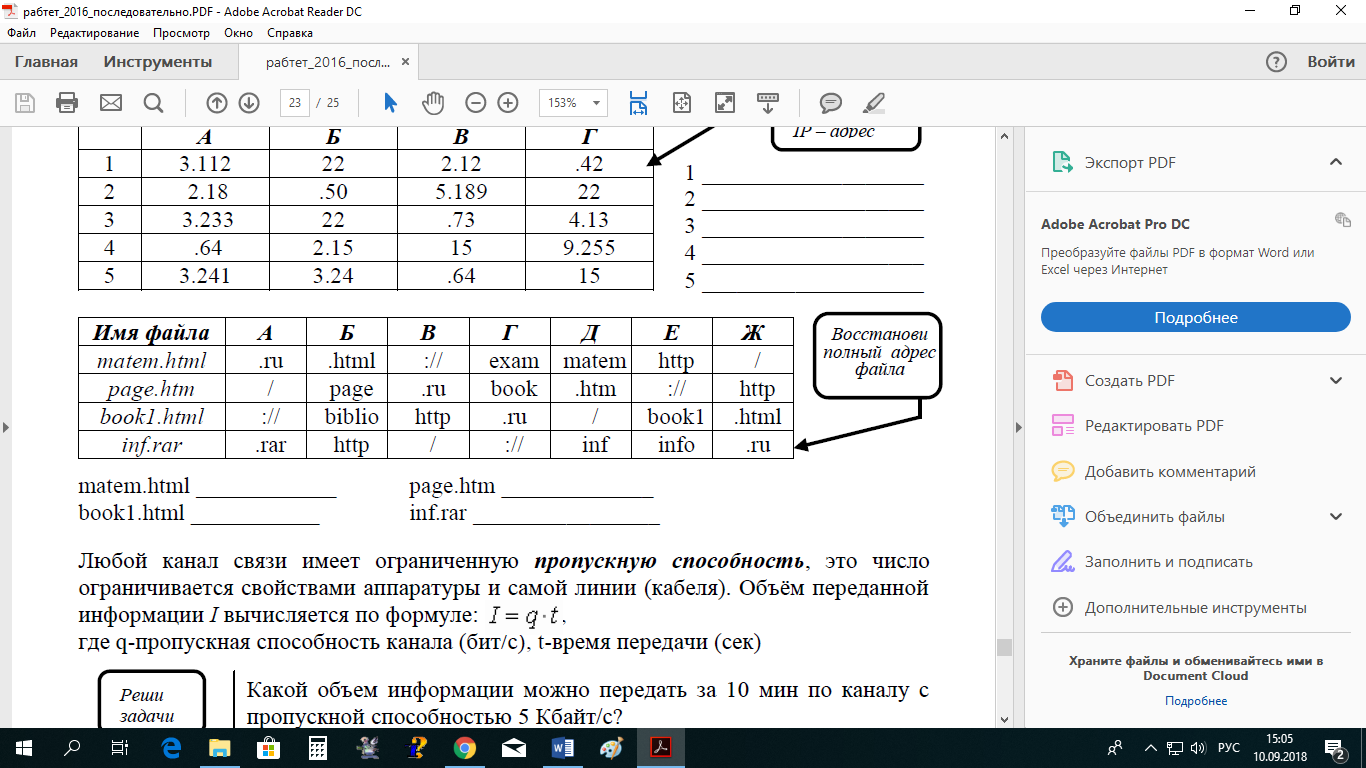 № 2. Что общего у Wi-Fi и Bluetooth? Сюда своими словами впечатай ответ ________________________________________________________№ 3. Заполни таблицу. Назови браузеры.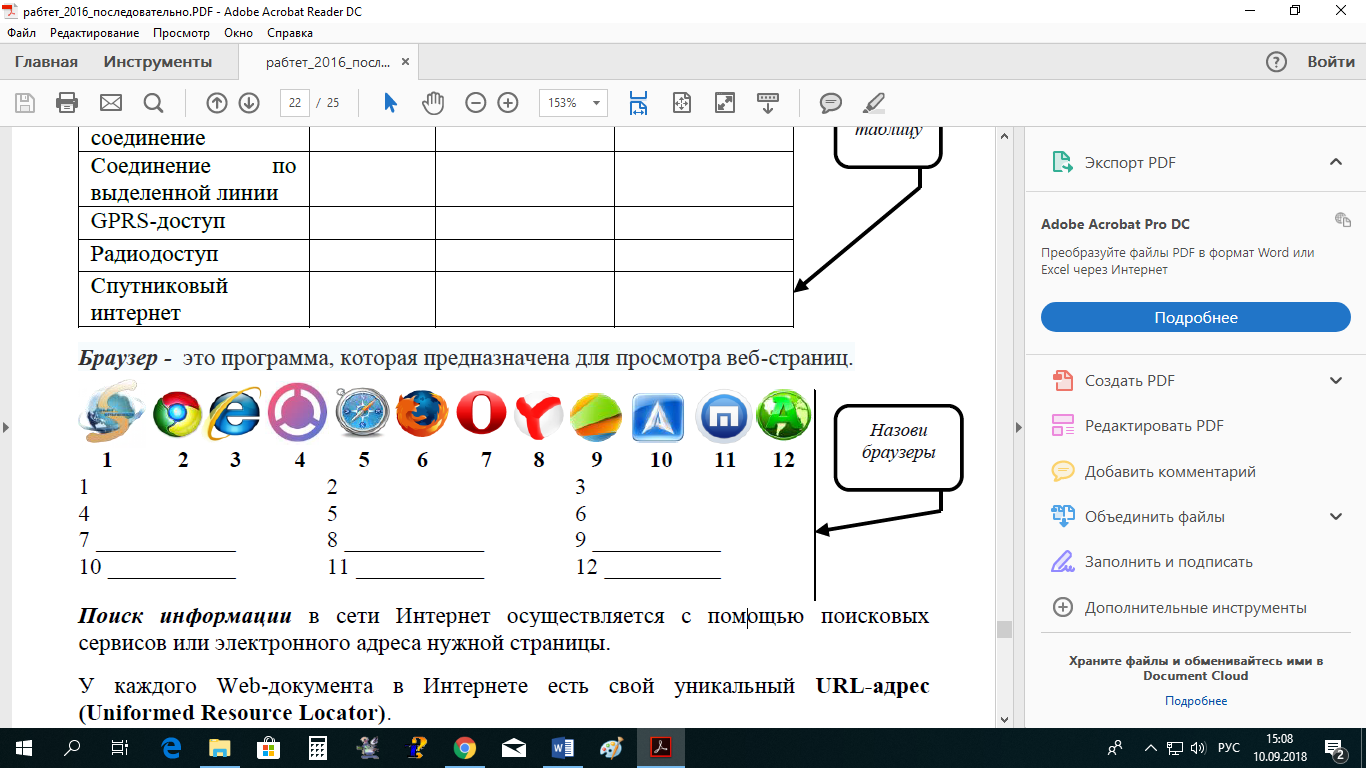 	Ключевая фразаURLОтветЛабораторная диагностика - этоСюда вставите адрес web-станицыСюда вставите  определение с этой web-станицыWi-FiBluetoothЗапросКоличество страниц(Мороз | солнце | день) & (чудесный)Мороз, солнце и день чудесныМороз & солнце & день & чудесныйМороз, солнце и ! день ! чудесный1.5.9.2. Google Chrome6.10.3.7.11.4. 8.12.